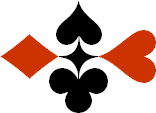 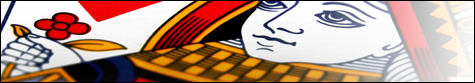 Serie 04 boekje 05 – West opent met 2Bied beide handen © Bridge Office Auteur: Thijs Op het Roodt

U bent altijd West en uw partner is Oost.
Indien niet anders vermeld passen Noord en Zuid.
Is het spelnummer rood dan bent u kwetsbaar.Biedsysteem toegepast bij de antwoorden
5542
Zwakke 2Stayman 4 kaart hoog, Jacoby hoge en lage kleurenPreëmptief  3 en 4 niveauBlackwood (0 of 3  - 1 of 4)
Heren gestroomlijndNa het eerste boekje vonden de cursisten dit zo leuk, dat ik maar de stoute schoenen heb aangetrokken en meerdere van deze boekjes ben gaan schrijven.

Het enthousiasme van de cursisten heeft mij doen besluiten om deze boekjes gratis aan iedereen die ze wil hebben, beschikbaar te stellen.

Ik heb bewust in eerste instantie geen antwoorden bij de boekjes gemaakt. Maar op veler verzoek toch met antwoorden.Ik zou het waarderen, wanneer u mijn copyright zou laten staan.

Mocht u aan of opmerkingen hebben, laat het mij dan weten.Ik wens u veel plezier met deze boekjes.
1♠ANoord

West     OostZuid♠10831083♥HV87Noord

West     OostZuid♥109542109542♦AB932Noord

West     OostZuid♦1087510875♣AV6Noord

West     OostZuid♣882020000
Bieding West

Bieding West
Bieding Oost
Bieding Oost
Bieding Oost
11223344556677889910102♠A9652Noord

West     OostZuid♠H8H8♥V5Noord

West     OostZuid♥B7B7♦AVNoord

West     OostZuid♦74327432♣AHB7Noord

West     OostZuid♣1086521086522020444
Bieding West

Bieding West
Bieding Oost
Bieding Oost
Bieding Oost
11223344556677889910103♠AV4Noord

West     OostZuid♠9696♥HB873Noord

West     OostZuid♥A104A104♦A102Noord

West     OostZuid♦B76B76♣ AHNoord

West     OostZuid♣96543965432121555
Bieding West

Bieding West
Bieding Oost
Bieding Oost
Bieding Oost
11223344556677889910104♠AV96Noord

West     OostZuid♠H54H54♥AH1043Noord

West     OostZuid♥V872V872♦VB4Noord

West     OostZuid♦A9A9♣ANoord

West     OostZuid♣HB106HB1062020131313
Bieding West

Bieding West
Bieding Oost
Bieding Oost
Bieding Oost
11223344556677889910105♠HNoord

West     OostZuid♠V752V752♥AHBNoord

West     OostZuid♥108108♦VB876Noord

West     OostZuid♦A432A432♣AV73Noord

West     OostZuid♣B62B622020777
Bieding West

Bieding West
Bieding Oost
Bieding Oost
Bieding Oost
11223344556677889910106♠AHV75Noord

West     OostZuid♠64326432♥AV2Noord

West     OostZuid♥H8H8♦A8Noord

West     OostZuid♦9595♣H84Noord

West     OostZuid♣AV976AV9762222999
Bieding West

Bieding West
Bieding Oost
Bieding Oost
Bieding Oost
11223344556677889910107♠A3Noord

West     OostZuid♠1086510865♥AHB102Noord

West     OostZuid♥V74V74♦AHVBNoord

West     OostZuid♦7373♣B6Noord

West     OostZuid♣975497542323222
Bieding West

Bieding West
Bieding Oost
Bieding Oost
Bieding Oost
11223344556677889910108♠AVB9Noord

West     OostZuid♠--♥AH72Noord

West     OostZuid♥1096310963♦ANoord

West     OostZuid♦V9743V9743♣HV53Noord

West     OostZuid♣A642A6422323666
Bieding West

Bieding West
Bieding Oost
Bieding Oost
Bieding Oost
11223344556677889910109♠AV1092Noord

West     OostZuid♠B65B65♥HV9Noord

West     OostZuid♥B653B653♦V8Noord

West     OostZuid♦9292♣AH7Noord

West     OostZuid♣V864V8642020444
Bieding West

Bieding West
Bieding Oost
Bieding Oost
Bieding Oost
112233445566778899101010♠AHB97Noord

West     OostZuid♠V43V43♥A8Noord

West     OostZuid♥95429542♦HV72Noord

West     OostZuid♦643643♣A4Noord

West     OostZuid♣V93V932121444
Bieding West

Bieding West
Bieding Oost
Bieding Oost
Bieding Oost
1122334455667788991010